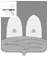 СОВЕТ ДЕПУТАТОВ ОСТЕРСКОГО СЕЛЬСКОГО ПОСЕЛЕНИЯ РОСЛАВЛЬСКОГО РАЙОНА СМОЛЕНСКОЙ ОБЛАСТИРЕШЕНИЕот 6 ноября 2020 года                                                                                              №23Об утверждении Положения о порядке организации и осуществления территориального общественного самоуправления на территории Остерского сельского поселения Рославльского района Смоленской областиВ соответствии с Федеральным законом от 6 октября 2003 года № 131-ФЗ «Об общих принципах организации местного самоуправления в Российской Федерации», Уставом Остерского сельского поселения Рославльского района Смоленской области, Совет депутатов Остерского сельского поселения Рославльского района Смоленской областиРЕШИЛ:1. Утвердить Положение о порядке организации и осуществления территориального общественного самоуправления на территории Остерского сельского поселении Рославльского района Смоленской области.2. Настоящее решение вступает в силу после его официального опубликования в газете «Рославльская правда».Глава муниципального образованияОстерского сельского поселенияРославльского района Смоленской области                                       С.Г.Ананченков    